ESPERANZA NIETO MARTINEZ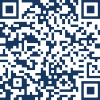 CONCEJAL 02/03/2023JOSE SERRANO SEGURA DIRECTOR GENERAL DE EMPLEO PUBLICO EINTERIOR 02/03/2023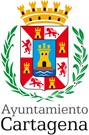 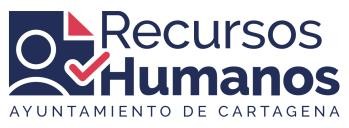 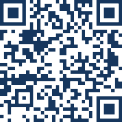 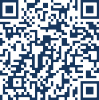 MASA SALARIAL SECTOR PÚBLICO LOCAL DEL EXCMO. AYUNTAMIENTO DE CARTAGENA AÑO 2022MASA SALARIAL SECTOR PÚBLICO LOCAL DEL EXCMO. AYUNTAMIENTO DE CARTAGENA AÑO 2022MASA SALARIAL SECTOR PÚBLICO LOCAL DEL EXCMO. AYUNTAMIENTO DE CARTAGENA AÑO 2022MASA SALARIAL SECTOR PÚBLICO LOCAL DEL EXCMO. AYUNTAMIENTO DE CARTAGENA AÑO 2022MASA SALARIAL SECTOR PÚBLICO LOCAL DEL EXCMO. AYUNTAMIENTO DE CARTAGENA AÑO 2022MASA SALARIAL SECTOR PÚBLICO LOCAL DEL EXCMO. AYUNTAMIENTO DE CARTAGENA AÑO 2022MASA SALARIAL SECTOR PÚBLICO LOCAL DEL EXCMO. AYUNTAMIENTO DE CARTAGENA AÑO 2022MASA SALARIAL SECTOR PÚBLICO LOCAL DEL EXCMO. AYUNTAMIENTO DE CARTAGENA AÑO 2022MASA SALARIAL SECTOR PÚBLICO LOCAL DEL EXCMO. AYUNTAMIENTO DE CARTAGENA AÑO 2022MASA SALARIAL SECTOR PÚBLICO LOCAL DEL EXCMO. AYUNTAMIENTO DE CARTAGENA AÑO 2022MASA SALARIAL SECTOR PÚBLICO LOCAL DEL EXCMO. AYUNTAMIENTO DE CARTAGENA AÑO 2022Tipo de Relación con la AdministraciónOrganismo PúblicoSueldo BaseTrieniosComp. DestinoComp. EspecíficoPaga ExtraProductividadOtras RetribucionesPrestacionesTotalFuncionarios de CarreraAYTO.10.832.470,96 €2.705.315,32 €6.391.368,08 €13.635.275,06 €5.298.275,59 €3.993.581,97 €5.008.535,26 €-2.580.111,17 €45.284.711,07 €Funcionarios de CarreraOAGRC9.772,17 €2.678,06 €5.359,89 €11.411,94 €4.597,52 €3.660,45 €0,00 €-7.153,52 €30.326,51 €Func. InterinosAYTO.2.191.689,48 €58.094,87 €1.225.799,65 €2.259.785,76 €947.770,33 €724.867,79 €173.479,59 €-233.162,83 €7.348.324,64 €P. EventualAYTO.200.461,06 €0,00 €0,00 €530.384,04 €129.465,97 €0,00 €0,00 €0,00 €860.311,07 €Cargos ElectosAYTO.268.500,77 €4.459,96 €0,00 €664.091,45 €162.967,05 €0,00 €0,00 €-3.047,23 €1.096.972,00 €DirectivosAYTO.32.204,93 €0,00 €11.645,88 €71.822,26 €21.164,84 €0,00 €0,00 €0,00 €136.837,91 €DirectivosADLE14.657,68 €6.185,10 €14.887,96 €23.634,00 €8.254,58 €0,00 €0,00 €0,00 €67.619,32 €Laboral FijoAYTO.372.293,75 €74.610,08 €224.375,51 €416.172,23 €181.825,64 €158.493,81 €94.189,82 €-47.204,92 €1.474.755,92 €Laboral FijoOAGRC104.847,12 €39.774,33 €0,00 €0,00 €53.760,03 €41.909,37 €240.855,69 €-21.909,24 €459.237,30 €Laboral FijoCASCO A.47.824,78 €9.720,20 €27.904,23 €46.653,94 €23.071,83 €11.901,96 €14.075,29 €-674,85 €180.477,38 €Laboral FijoADLE183.577,9333.364.10107.650,11191.301,8924.251,7847.671,2722.224,10-46.562,02530.115,06Laboral FijoCASA NIÑO114.318,06 €0,00 €0,00 €0,00 €0,00 €0,00 €0,00 €-29.652,2184.665,85Laboral TemporalAYTO.1.656.273,30 €105.062,15 €875.109,51 €1.556.204,06 €688.174,96 €634.772,37 €149.437,30 €-267.566,38 €5.397.467,27 €Laboral TemporalOAGRC65.873,56 €2.504,23 €0,00 €0,00 €26.306,34 €27.338,65 €114.955,33 €-3.600,61 €233.377,50 €Laboral TemporalCASA NIÑO48.859,97 €0,00 €1.172,58 €2.858,88 €446,04 €908,12 €0,00 €-8.948,40 €45.297,19 €BecariosAYTO.0,00 €0,00 €0,00 €0,00 €0,00 €0,00 €36.189,99 €0,00 €36.189,99 €TOTALESTOTALES16.143.625,52 €3.008.404,30 €8.885.273,40 €19.409.595,51 €7.570.332,50 €5.645.105,76 €5.853.942,37 €-3.249.593,38 €63.266.685,98 €IMPORTE FINAL MASA SALARIAL SECTOR PÚBLICO DEL EXCMO. AYUNTAMIENTO DE CARTAGENAIMPORTE FINAL MASA SALARIAL SECTOR PÚBLICO DEL EXCMO. AYUNTAMIENTO DE CARTAGENAIMPORTE FINAL MASA SALARIAL SECTOR PÚBLICO DEL EXCMO. AYUNTAMIENTO DE CARTAGENAIMPORTE FINAL MASA SALARIAL SECTOR PÚBLICO DEL EXCMO. AYUNTAMIENTO DE CARTAGENAIMPORTE FINAL MASA SALARIAL SECTOR PÚBLICO DEL EXCMO. AYUNTAMIENTO DE CARTAGENAIMPORTE FINAL MASA SALARIAL SECTOR PÚBLICO DEL EXCMO. AYUNTAMIENTO DE CARTAGENAIMPORTE FINAL MASA SALARIAL SECTOR PÚBLICO DEL EXCMO. AYUNTAMIENTO DE CARTAGENAIMPORTE FINAL MASA SALARIAL SECTOR PÚBLICO DEL EXCMO. AYUNTAMIENTO DE CARTAGENA63.266.685,98 €63.266.685,98 €63.266.685,98 €